Massachusetts Association of Public Health Nurses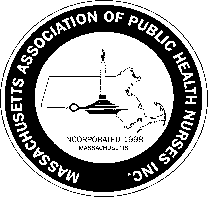 Annual Public Health Nurse Award  Nomination Form for 2023Criteria for the Annual Public Health Nurse Award:1.    The Nominee must be a current member of MAPHN in good standing for at least two (2) years      (A Member in good standing means a fully paid member.).2.    The Nominee must be currently employed as a Public Health Nurse.3.    The Nominee must demonstrate expertise in the specialty practice of public health nursing by:	a. Development of community programs to support population health and well-being 	b. Exhibiting leadership qualities to advance public health nursing practice 	c. Serving as preceptor/mentor to support other nurses’ learning experiences 	d. Involvement in professional organizations to enhance continued personal growthNominee’s Name:           Work Address of Nominee:           Nominee’s Email:                 				 Nominee’s Phone:         Brief biography/special information regarding Nominee:           Please describe any specific and notable contributions to public health nursing:          -------------------------------------------------------------------------------------------------------------------------------------Name of individual /MAPHN member nominating the candidate:           E-mail:        			Phone:	     			Date:        Signature of individual who is nominating the candidate: (e-signature/type your name)_______________________________________________________________________Please complete this form and send to Leila Mercer, MAPHN Awards Committee Chair at Admin@MAPHN.org by March 31, 2023. The Award will be presented at the 2023 MAPHN Annual Conference on May 4th.  2/2023